ПРОЕКТ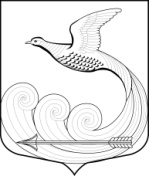 Местная  администрациямуниципального образования Кипенское сельское поселениемуниципального образования Ломоносовского муниципального районаЛенинградской областиПОСТАНОВЛЕНИЕот  ХХ.ХХ.2023г.  №ХХд. КипеньО внесении изменений в постановление местной администрации муниципального образования Кипенское сельское поселение  муниципального образования Ломоносовского муниципального района Ленинградской области от 02.02.2023г. № 75 «Об утверждении Административного регламента предоставления  муниципальной услуги  по принятию граждан на учет в качестве нуждающихся в жилых помещениях, предоставляемых по договорам социального найма».В соответствии с Федеральными законами от 06.10.2003 г. № 131-ФЗ «Об общих принципах организации местного самоуправления в Российской Федерации», от 27.07.2010г. № 210-ФЗ «Об организации предоставления государственных и муниципальных услуг», местная администрация  Кипенского сельского поселения постановляет:1.    Внести в административный регламент предоставления муниципальной услуги «Принятие граждан на учет в качестве нуждающихся в жилых помещениях, предоставляемых по договорам социального найма», утвержденный пунктом 1 постановления местной администрации муниципального образования Кипенское сельское поселение муниципального образования Ломоносовского муниципального района Ленинградской области от 02.02.2023г. № 75 «Об утверждении Административного регламента предоставления  муниципальной услуги  по принятию граждан на учет в качестве нуждающихся в жилых помещениях, предоставляемых по договорам социального найма», следующие изменения:- подпункт 7)  пункта 2.2 раздела 2 Административного регламента изложить в следующей редакции: «Фонд пенсионного и социального страхования Российской Федерации»;- исключить подпункт 15)  пункта 2.2 раздела 2 Административного регламента;- абзац 15 пункта 2.5 раздела 2 Административного регламента изложить в следующей редакции:«Постановление администрации муниципального образования Кипенское сельское поселение муниципального образования Ломоносовского муниципального района Ленинградской области от 19.04.2023 г. № 193 «Об утверждении перечня и форм документов для признания граждан малоимущими с целью принятия на учет в качестве нуждающихся в жилых помещениях, предоставляемых по договорам социального найма»;- в подпункте 1)  пункта 2.6 раздела 2 Административного регламента в абзаце «При обращении в МФЦ/ОМСУ/Организацию необходимо предъявить документ, удостоверяющий личность», после слов «временное удостоверение личности гражданина РФ» исключить слова «по форме N 2П»;- в подпункте 2)  пункта 2.6 раздела 2 Административного регламента, после слов «равный двум календарным годам непосредственно предшествующим», слова «четырем месяцам» заменить на слова «1 календарному месяцу»;- подпункт 2)  пункта 2.7 раздела 2 Административного регламента изложить в следующей редакции «в Фонде пенсионного и социального страхования Российской Федерации»;- в четвертом абзаце подпункта 7) пункта 2.7 раздела 2 Административного регламента слова «сведения 2-НДФЛ» заменить словами «Сведения о суммах выплат и иных вознаграждений физического лица на основании поступившей месячной налоговой отчетности «Персонифицированные сведения физического лица».2.    Разместить настоящее Постановление на официальном сайте Кипенского сельского поселения в информационно-телекоммуникационной сети Интернет.3.  Настоящее постановление вступает в силу со дня его официального опубликования (обнародования).4.    Контроль за исполнением настоящего постановления  оставляю за собой.Глава Кипенского сельского поселения                          М. В. Кюне